Lucky Man Cree Nation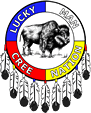 Head Office: 520 Heritage WayGold Eagle Indian ReserveNorth Battleford, SK. Sub Office: Unit 820 – 606 Spadina Crescent EastSaskatoon, SK.P: 306-374-2828F: 306-934-2853Email: lucky.man.band.office@sasktel.netWebsite:www.luckymancree.caJune 3rd, 2022

Tanisi;

We hope this reaches you and your family in good health and that you all are staying safe. Lucky Man Cree Nation is happy to announce that there will be a Family/Cultural Camp for the summer of 2022. This will be followed immediately by the Lucky Man Annual Treaty Gathering. The focus of the camp will be on reconnecting and exploring our family connections as well as appreciating our culture and land.The Lucky Man Family/Cultural Camp will begin with a Feast on Sunday July 3rd, 2022 and continue through the week with various activities until Thursday July 7th, 2022. On Friday July 8th, 2022 the Lucky Man Annual Treaty Gathering will occur. Please see the enclosed agenda for details. Also please note this Agenda has been posted on your website which can be found online at: www.luckymancree.ca. We invite you to consistently check your website for information as it will be utilized often in order to ensure you are all kept updated.A shuttle from Saskatoon and North Battleford location to the Camp will be provided. Space will be limited! Please confirm your seat with Councillor Monica Okemow on her cell at: (306) 371-9978. Please note that if you choose to access your own vehicle gas and transportation costs will not be provided. As an important aside please be advised that there is now a Medical Transportation Coordinator specifically for Lucky Man Cree Nation. The position is based out of the Battle River Treaty #6 Health Centre (BRTHC). Her name is Jayneika Okemow-Bull and she can be reached at the following number: (306) 937-6700 for enquiries or for medical appointment assistance and bookings. Please note that you can still utilize the medical transportation coordinator on the Nation you currently reside on if you so choose.  Sincerely,Chief & Council Lucky Man Cree Nation